FORMATO PRESENTACIÓN DE PONENCIASEl siguiente documento contiene las especificaciones mínimas requeridas para la presentación de ponencias al Congreso, que debe ser entregado en archivo Word abierto, y quedará sujeta a revisión final por parte de los evaluadores para verificar su completitud. La publicación debe ser redactada en español e inglés (donde lo señale el formato).La plantilla está definida para mantener la uniformidad en la presentación escrita de las ponencias en el Congreso para tener un formato de calidad y coherencia, los autores deben seguir estas instrucciones que contienen estilos predefinidos para cada aspecto del diseño general del documento, familias tipográficas, y tamaños de tipografía apropiados, lo que permite reducir su trabajo al momento de dar formato al documento. No cambie el tamaño de las fuentes o espaciado de línea para introducir más texto en un número limitado de páginas. Familias Tipográficas y Tamaños:  Utilice tipografía Arial. El tamaño recomendado para el cuerpo del texto es de 12 puntos y para el Título de la ponencia 14 puntos. El tamaño mínimo para los títulos de las tablas, figuras y notas al pie de página es de 8 puntos. Formato: El formato de la hoja es tamaño carta, ajuste los márgenes a 2 cm. El documento debe estar justificado. Los párrafos deberán ser escritos a doble espacio. Los párrafos deben tener máximo 10 renglones.Es importante señalar que una vez se evalúe la calidad de las ponencias, estas podrán ser publicados en alguna de las revistas que soportan el Congreso, por lo que los autores se comprometen a ajustarse a los lineamientos editoriales exigidos por la revista que le sea indicada.Normas Generales: Las ponencias escritas deben tener una extensión mínima de 10 páginas a doble espacio y máxima de 20. Se utilizará el formato APA internacional para la citación y referencias bibliográficas. TítuloUse Mayúsculas para el título en español. No mayor a 9 palabras. Si es del caso, dividido en título y subtítulo, escrito en mayúscula sostenida.Eje temático del congreso: xxxxTitleUse Mayúsculas para el Título en INGLÉS. No mayor a 9 palabras. Si es del caso, dividido en título y subtítulo, escrito en mayúscula sostenida.Topic line: xxxxAutor(es)Primer Autor A. Segundo Autor B.** Tercer Autor C. ***Nombres y Apellidos Completos. Completar información al pie de páginaResumenEl resumen debe presentarse en español con un máximo 600 palabras cada y debe dar cuenta del contexto en el que se enmarca la investigación o trabajo, el objetivo, la metodología, los resultados y conclusiones. Los autores son completamente responsables de la calidad de sus ponencias, el Comité Científico, en el caso de aceptar el trabajo para publicación, lo someterá a evaluación por pares académicos, por lo que los autores ceden sus derechos de la publicación a la revista en la que el Comité Científico direccione la publicación de la ponencia, los autores adquieren el compromiso de realizar los ajustes o requerimientos específicos de la revista para publicar el artículo.  Palabras ClavesEl resumen debe complementarse con tres a seis palabras clave separadas por coma.AbstractThe abstract must be presented in english with a maximum of 600 words and must contain. It must account for the context in which the research or work is framed, the objective, the methodology, the results and conclusions. The authors are fully responsible for the quality of their articles, the editorial committee, in the case of accepting the work for publication, will submit it for evaluation by academic peers, so the authors assign their rights, from the publication, to the journal in which the editorial committee decides to publish the article.KeywordsMust be accompanied by the translation of three to six English keywords, separated by comma.CONTENIDOINTRODUCCIÓNLa introducción es el primer capítulo y su título no se numera. En la introducción se expone en forma concisa el problema, el propósito del trabajo, el contexto en el que se desarrolla, la justificación, y se resume el estado actual del tema de estudio. Esta sección, debe estar plena y debidamente referenciada utilizando normas APA, puesto que aquí aparece la revisión de los diferentes planteamientos hechos por otros autores y se constituye en el punto de partida que fundamenta su proyecto o investigación. La descripción del estado actual del tema, o estado del arte, implica una revisión de la literatura publicada o los antecedentes de su proyecto o problema de investigación. Las referencias deben ser aquellas que competen estrictamente con el objeto de estudio. No se incluyen datos ni conclusiones del proyecto o la investigación. Debe finalizarse con la forma en la que se estructurará el desarrollo del tema, que explica el diseño del proyecto o la investigación y su implementación en la práctica; puede incluir: Marco teórico, Objetivos, Modelamiento, Descripción de la alternativa, Desarrollo experimental, Métodos, Materiales, Diseño, Implementación, Resultados, o, Discusión de los resultados.Desarrollo del temaEl desarrollo del tema de estudio o descripción de un proyecto se presenta en diversas secciones. Cada sección va numerada con números arábigos, seguidos de un punto (i.e. 1., 2.,…). Las secciones pueden contener subsecciones que van numeradas del número de la sección y del número de la subsección, seguidos cada uno por un punto. Cada nivel inferior introduce un número arábigo adicional. (Por ejemplo, la subsección 3 de la subsección 2 de la sección 4 sería numerada como 4.2.3.). Los niveles de subsección no tienen límite, pero se recomienda no utilizar más de tres. Para el desarrollo del tema se puede tomar como referencia:MARCO TEÓRICOOBJETIVOSObjetivo generalObjetivos específicoCONTEXTOLugar geográfico y descripción de la población en su contexto social.MODELAMIENTO, DESCRIPCIÓN DE LA ALTERNATIVA, DESARROLLO EXPERIMENTAL, MÉTODO(S), MATERIALES, DISEÑO, IMPLEMENTACIÓN.Subtítulo nivel 2 Sección xSubtítulo nivel 3 Subsección xxSubtítulo nivel 3 Subsección xxSubtítulo nivel 2 Sección xxSubtítulo nivel 3 Subsección xxxSubtítulo nivel 3 Subsección xxxRESULTADOSResultados, o, Discusión de los resultados: El texto de la ponencia debe incluir los resultados obtenidos y discusiones sobre las perspectivas o implicaciones de estos resultados. Los resultados se pueden presentar en Tablas o Figuras, referenciadas desde el texto. Los resultados deben encaminarse a una discusión donde se examinan e interpretan. La discusión alrededor de los resultados debe derivar en conclusiones que pueden servir de base para la sección de conclusiones.CONCLUSIONESExplicar el éxito o impacto positivo con evidencias a través de variables cualitativas y/o cuantitativas como indicadores que demuestran el éxito del proyecto o la investigación, la población beneficiada y las conclusiones respectivas.Aplicabilidad y Sostenibilidad: Dentro de las conclusiones es importante explicar por qué el trabajo o investigación es viable y sostenible en el tiempo, así como recomendaciones sobre la aplicabilidad, cómo afrontar los posibles obstáculos para su desarrollo y las posibilidades de ser replicable en otros contextos poblacionales, así como los mecanismos de apoyo y/o financiación.El seguimiento de las normas indicadas permitirá que su trabajo no sólo se destaque por su contenido, sino que también resulte visualmente atractivo. RECONOCIMIENTOSSi los hay, deberán ubicarse al final del trabajo, justo antes de las referencias. Se indica la entidad que patrocina el proyecto o la investigación, o donde se implementó el proyecto o el producto de la investigación: modelo, software, prototipo, simulación; o la entidad, empresa o grupo de investigación de la cual es producto final el texto de la ponencia. Es oportuno indicar el grupo de investigación o la entidad que financia o patrocina el proyecto o la investigación finalizada o en curso. Esta sección no llevará numeración.REFERENCIASLas Referencias bibliográficas y webgrafía se deben relacionar en formato APA internacional. Todas las referencias que hay en este listado deben aparecer en el texto y viceversa.Requerimientos adicionalesEn esta sección se presentan las instrucciones de edición para las figuras, tablas, abreviaturas y acrónimos.Figuras y Tablas:El título y la descripción de las figuras y tablas deberá ubicarse debajo de las mismas, indicando su fuente, puede ser externa o elaborada por los autores. Todos los diagramas, esquemas, gráficas, mapas u otro tipo de imagen utilizado dentro del texto de la ponencia serán tratados como figuras. Las figuras deben aparecer en negro o escala de grises. Las tablas y las figuras deberán numerarse y titularse de manera clara. Además, deben localizarse en el lugar más cercano a donde son citadas, es decir, deben ser referenciadas desde el texto de la ponencia y no al contrario; y adjuntar una carpeta adjunta a este archivo con todas las imágenes en formato .tiff, (utilice para ello un editor de imágenes, como Paint© por ejemplo, que permite guardar en dicho formato). Use la palabra Figura X, no abreviada, para referirse a una figura X y Tabla X para referirse a una tabla. Ver ejemplos en la Tabla 1 y Figura 1.Tabla 1. Explicaciones de la resolución de las figuras. Fuente: elaboración propia de los autores.Si las figuras incluyen ejes, como en el plano cartesiano, deben rotularse convenientemente. Los rótulos deben ser palabras completas que definan las cantidades que representan. No utilice las unidades como rótulos, pero si incluya las unidades en los rótulos. Por ejemplo, si un eje representa una longitud en metros escriba en el rótulo del eje “Longitud (m)” y no “m” ni “mts.” ni “metros”. Los múltiplos o submúltiplos de las unidades deben estar dentro del paréntesis que encierra las unidades; es decir, “Longitud (Km)” o Longitud (103 m)”, no escriba “Longitud (m) × 103”. Un ejemplo se puede ver en la Figura 1.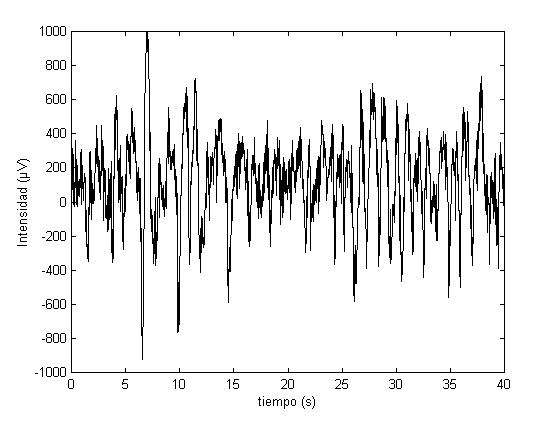 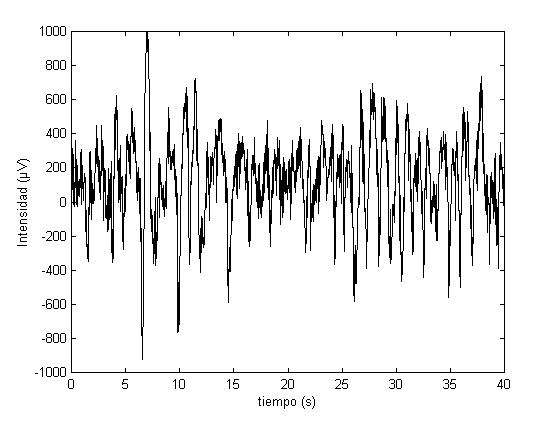 Ecuaciones:Cuando en el texto se incluyen ecuaciones, éstas deben ser elaboradas en un editor de ecuaciones apropiado. Si utiliza Word, use o bien Microsoft Editor de Ecuaciones o MathType  para las ecuaciones (Insertar | Objeto | Crear Nuevo | Microsoft Editor de Ecuaciones o Ecuación MathType). No debe seleccionarse la opción “Flotar sobre el texto”. Numere las ecuaciones consecutivamente, por orden de aparición, con números arábigos entre paréntesis justificado al margen derecho, como en (1). Utilice paréntesis para evitar ambigüedades en los denominadores. Ponga signos de puntuación en las ecuaciones cuando formen parte de una frase.  Especificar coma (,) para decimal y no utilice separación de miles (100000 y 00,23)             (1)Asegúrese de que las variables, constantes, parámetros, índices, subíndices o superíndices, operadores o, en general, los símbolos de su ecuación hayan sido definidos con anterioridad. El lector debe conocer sobre qué cantidades se estuvo trabajando dentro del desarrollo de la investigación. Ponga en cursiva los símbolos (T podría referirse a la temperatura, pero T es la unidad tesla). Refiérase a “(1),” no “Ec. (1)” o “ecuación (1),” excepto al principio de la frase: “La ecuación (1) es...”Unidades:Use el Sistema Internacional como unidades primarias. Se pueden usar otras unidades como unidades secundarias (entre paréntesis). Esto se aplica a textos sobre almacenamiento de datos. Por ejemplo, escriba “15 Gb/cm2 (100 Gb/in2).” Se considera una excepción cuando las unidades inglesas se usan como identificadores comerciales, como “unidad de disco de 3.5 pulgadas.” Evite mezclar unidades del Sistema Internacional con el Sistema Cegesimal, tales como corriente en amperios y campo magnético en oersteds. Esto a menudo lleva a confusión porque las ecuaciones no son dimensionalmente equiparables. Si debe usar unidades mezcladas, especifique claramente las unidades para cada cantidad en la ecuación. La unidad en el Sistema Internacional para la fuerza del campo magnético H es A/m. Sin embargo, si desea utilizar unidades de T, o bien refiérase a densidad de flujo magnético B o fuerza del campo magnético simbolizado como µ0H. Utilice el punto centrado para separar unidades compuestas, es decir, “A·m2.” Cuando se escriban cifras decimales se utilizará la coma, no el punto.Abreviaturas y Acrónimos:Defina las abreviaturas y acrónimos la primera vez que sean utilizadas en el texto. Evite emplear abreviaturas en el título, salvo que resulte imprescindible. FigurasTablasArtículo 1Tiff  dpiNormalesArtículo 2Tiff Formateadas